ČtvrtekRozcvička: „Čím pojedeme“ obměna cvičení Hlava ramena = Auta, tramvaje, motorky, kola, motorky, kola, motorky, kola, auta, tramvaje, motorky, kola, rychlíky, lodě, traktory.Auta / točit volantem/Tramvaje /vzpažit, spojit dlaně/Motorky /chycení řídítek/Kola /šlapání na kole rukama/Rychlíky /kruhy pažemi vedle těla/Lodě /záběr pádlem do boku/Traktory /točit volantem a dupeme/Několikrát opakovat a zrychlovat.Komunitní kruh1.Opakování básniček z předešlého dne.2.Logopedie - procvičování mluvidel:-pusa se usmála jako by ji někdo fotil, jedná se o přirozený úsměv, při kterém dítě ukáže zuby-pusa se otevřela a jazýček se podíval za horní zuby, aby byl blíže k ptákům, kteří letí na obloze-pak se jazýček podíval dolů a sledoval ryby ve vodě /při otevřené puse, má být jazyk položen volně na spodinu, špička jazyka se dotýká dolních předních zubů/-jazýček se od pozorování života ve vodě zvedl a podíval se znovu na oblohu a obloukem couvl do pusy-jazýček pozdravil klusající koně, zavolala na ně jako správný koník /zaklapal jazykem/-jazýček uviděl letícího čertíka, ten nesl Mikuláši čepici, kterou ztratil, jazýček popřál čertovi šťastnou cestu /zabrblal, udělal čerta/-jazýček uslyšel písničku a radostně si zatančil, vyskočil nahoru /špičku jazyka za horní zuby/ a radostně se otáčel /zoubek po zoubku/ doprava /kam až se pohyb daří po vnitřní straně zubů/3.Prohlížení knížek k tématu – diskuse s dětmiSvačina/pauza cca 30min.Rozumová výchova a předmatematická gramotnost1.Seznámení s dopravními značkami  – učíme se znát význam základních značek.Výstražné – mají tvar červeného trojúhelníkuZákazové – mají kulatý tvar a jsou červenéPříkazové – mají kulatý tvar a modrou barvuInformativní – jsou modré, obdélníkového tvaru2.Opakování číselné řady 1-103.Ukázka značek viz. obrázek4.Jaké geometrické tvary vidíš na obrázku? Poznávání geometrických tvarů i barev, počítání značek.5.Proč jsou značky důležité? 6.Na vycházce s rodiči hledáme a pojmenováváme naučené značky.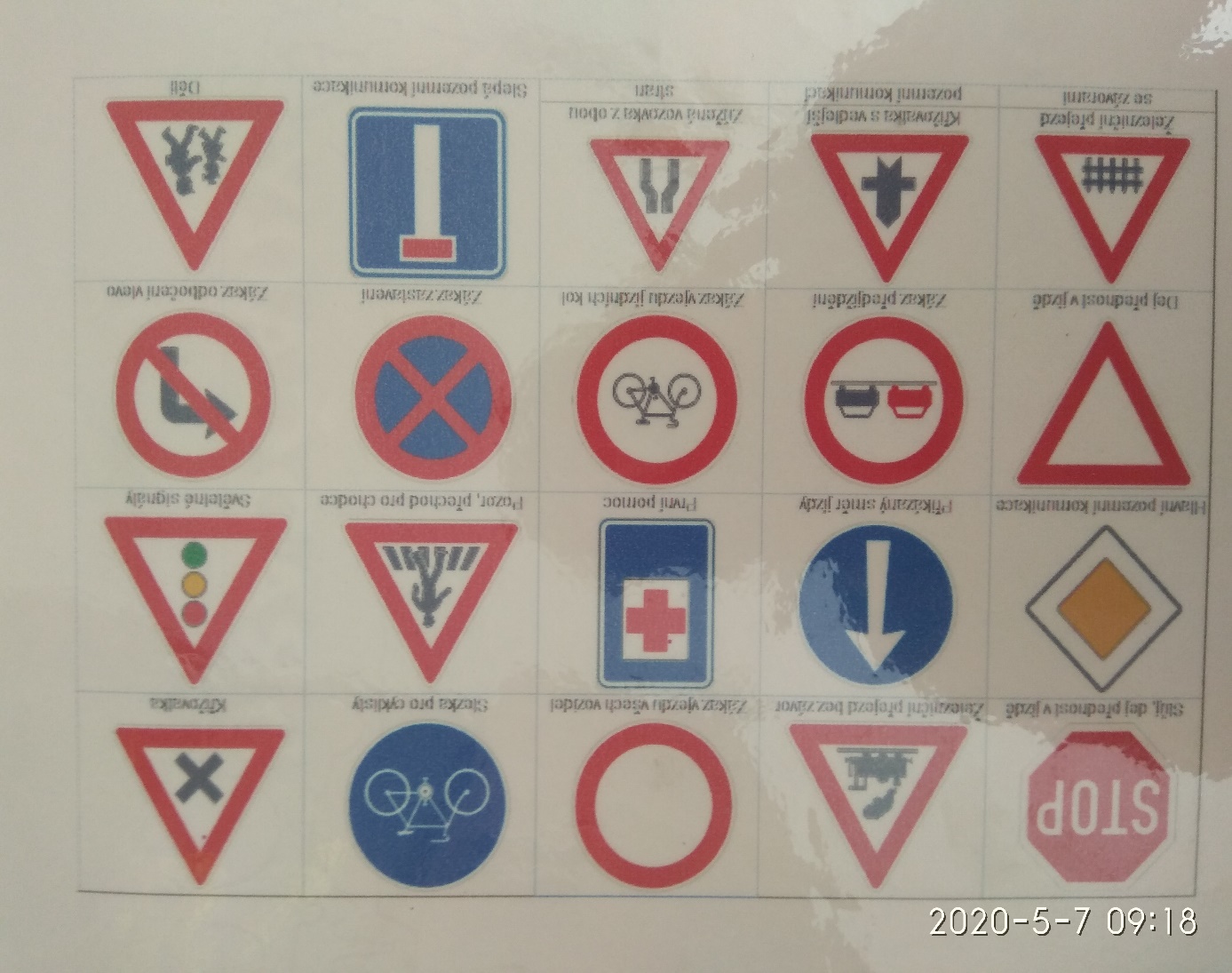 OBĚDPříprava a sklízeníODPOČINEKPohádka na odpočinek: https://www.youtube.com/watch?v=VK1X7xHPCkUPracovní list: Bludiště – pomoc autíčkům najít správnou cestu k benzince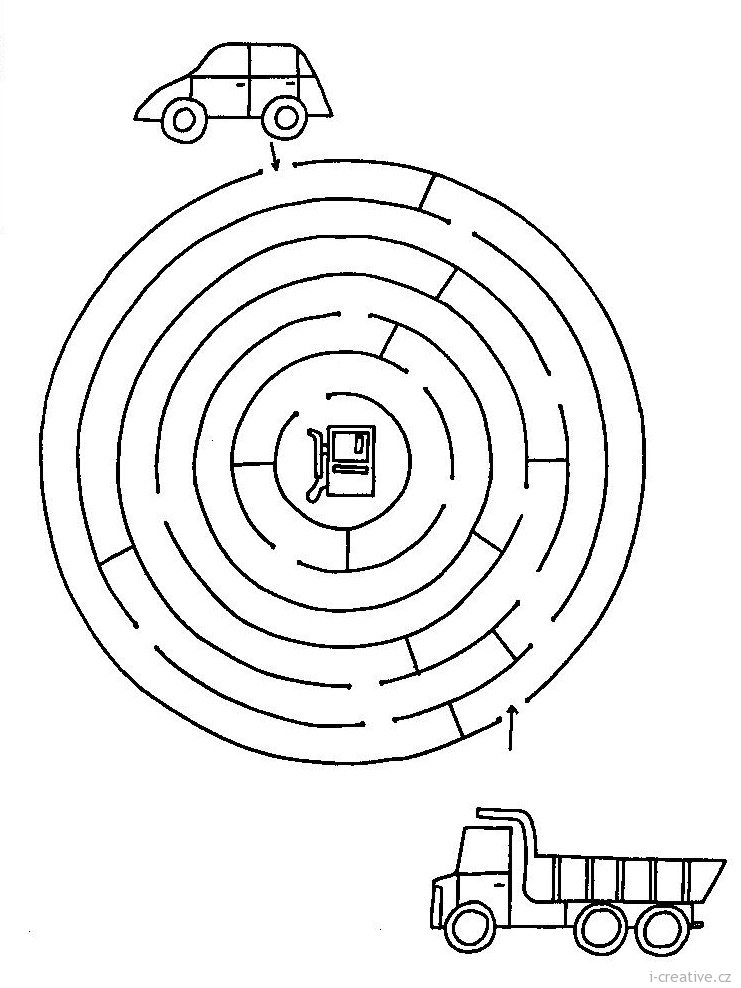 